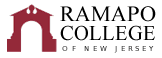 Visual Arts: Drawing & PaintingRecommended Graduation Plan (Fall 2024)The recommended graduation plan is designed to provide a blueprint for students to complete their degrees on time. Students must meet with their Academic Advisor to develop a more individualized plan to complete their degree. NOTE: This recommended graduation plan is applicable to students admitted into the major during the 2024-2025 academic year. NOTE: CRWT and MATH courses are determined by placement testing and should be taken following the sequence above. Total Credits Required: 128 credits	GPA: 2.0General Education courses can be done in any order with the exception of INTD 101, CRWT and MATH. Those three general education courses will need to be done first. First Year Seminar is taken in the first semester. Failure to complete CRWT and MATH will result in a hold when the student hits 64 credits. The following general education courses can be done in any order. For more info on these courses, please visit the General Education program requirements website in the College Catalog:Social Science Inquiry (SOSC 110) [+W]Scientific Reasoning Historical Perspectives (ARHT 245-Masterpieces of Western Civ) [+W]Studies in the Arts & Humanities (CRWT 102 is a prerequisite to this course) [+W]Global Awareness (ARHT 204-Introduction to Global Art Traditions (Spring only))[+W]Distribution Category (Must be outside of CA)Distribution Category+W: Students transferring in with 48 or more credits are waived from these general education requirements. Note: Three writing intensive courses are required in the major and/or school core (examples are marked by WI designation in the plan above).
*These courses are major requirements that will double count for the GenEd, BUT only two courses in the major are allowed to double count. If you have already double counted two courses in the major for the GenEd category, you will NEED to select another course for the GenEd. School of Contemporary ArtsCRWT PlacementMath PlacementCRWT 101 to CRWT 102MATH 021/022 to MATH 104-121CRWT 101S to CRWT 102SFirst YearFirst YearFirst YearFirst YearFirst YearFirst YearFall SemesterHRSSpring SemesterHRSGen Ed: INTD 101 - First Year Seminar4General Education Requirement: Quantitative Reasoning MATH 104 – Math for the Modern World (Recommended)4Gen Ed: CRWT 102 - Critical Reading & Writing 24General Education Requirement: Studies in Arts and Humanities (recommended)4General Education Requirement:4Major:ARTS 211 or ARTS 202 or ARTS 2074Major:ARTS 101 - Fundamentals of Drawing4Major:ARTS 201-Basic Painting 4Career Pathways: PATH CA1 – Career Pathways Module 1Degree
Rqmt.Total:16Total:16Second YearSecond YearSecond YearSecond YearSecond YearSecond YearFall SemesterHRSSpring SemesterHRSGeneral Education (HP) and Major: ARHT 245 Masterpieces in Western Civ.4General Education Requirement (GA) and Major: ARHT 204 Introduction to Global Art Traditions (spring only)4General Education Requirement4ARTS 211 or ARTS 202 or ARTS 2074General Education Requirement4Major:ARTS 210-Life Drawing (Spring only)4Major:ARTS 211 or ARTS 202 or ARTS 2074Free Elective (minor, certificate, or second major requirement)4Career Pathways: PATH CA2 – Career Pathways Module 2Degree
Rqmt.Career Pathways: PATH CA3 – Career Pathways Module 3Degree
Rqmt.Total:16Total:16Third YearThird YearThird YearThird YearThird YearThird YearFall SemesterHRSSpring SemesterHRSMajor: Upper Level Drawing and Painting concentration (1 of 3) 4 Major: Upper Level Drawing and Painting concentration (2 of 3) 4General Education Requirement4ARTS Upper Level Elective4Free Elective (minor, certificate, or second major requirement)4School Core: CA Upper Level Interdisciplinary Course –WI4Major: ARHT 300 Level-WI4Free Elective (minor, certificate, or second major requirement)4Total:16Total:16Fourth YearFourth YearFourth YearFourth YearFourth YearFourth YearFall SemesterHRSSpring SemesterHRSMajor: CNTP 388-Co-op/Internship Contemporary Arts 4Major: ARTS 408-Senior Thesis Exhibition (Spring only) WI4 Major: Upper Level Drawing and Painting concentration (3 of 3)4Free Elective (minor, certificate, or second major requirement)4Free Elective (minor, certificate, or second major requirement)4Free Elective (minor, certificate, or second major requirement)4Free Elective (minor, certificate, or second major requirement)4Free Elective (minor, certificate, or second major requirement)4Total:16Total:16